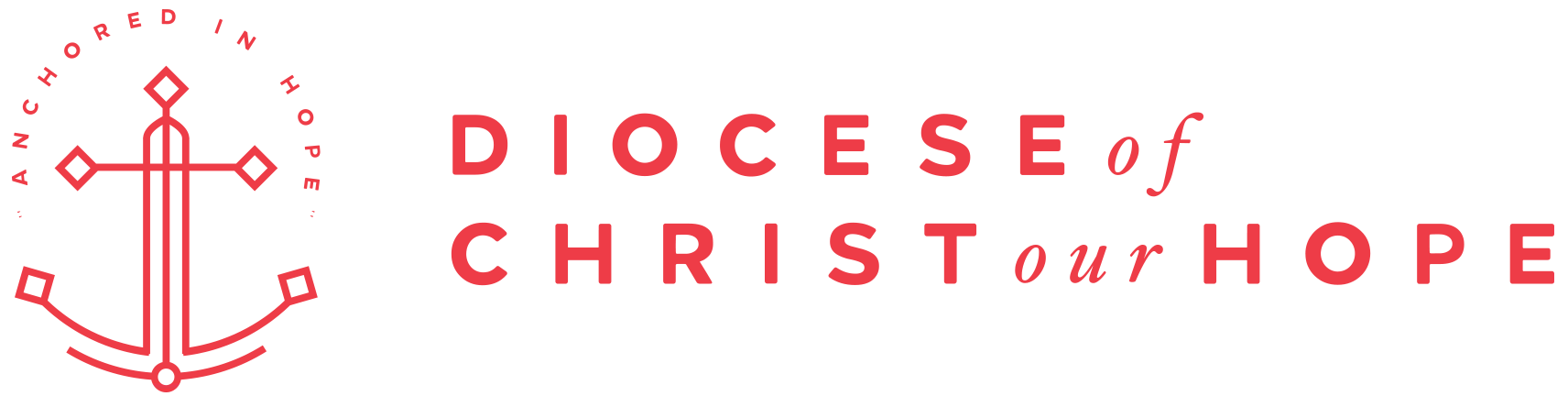 Candidate Nomination Form for Diocesan CommitteesDiocesan Council ExpansionSince we became a Diocese in the ACNA we have grown considerably.  In order to effectively balance the workload of the Diocesan Council and keep up with our rate of growth, the Diocesan Council recently voted to expand its membership, in accordance with our Canons (Title I. Canon 3. Section 1.1), maintaining a two-to-one ration of laity and clergy members and ensuring a full and fair representation from an even geographic distribution of the entire Diocese.Therefore, at this year’s Synod two additional lay members and one additional clergy member will be elected.  In order to establish the appropriate staggering of 3-year terms, the initial terms for the new members will be: one lay member for a 3-year term, one lay member for a 2-year term, and one clergy member for a 1-year term.  All three new members will be eligible for reelection at the end of their initial term.All questions can be directed to Canon Ben Bowman.Needed Committee PositionsDiocesan CouncilTwo Clergy positions for a 3-year termOne New Clergy position for a 1-year termOne Lay position for a 3-year termOne New Lay position for a 3-year termOne New Lay position for a 2-year termCommittee on Constitution and Canons2 Lay positions for a 3-year termNominations are due by August 8, 2022 to Canon Ben Bowman: bbowman@adhope.org.Nomination FormName: Mailing Address: Email Address: Cell Phone: Local Church: For which of the two committees listed above is this nomination?If this nomination is to the Diocesan Council, please indicate your preference:I prefer a full, 3-year term.I prefer one of the shorter, 1 or 2-year terms.Either is fine with me.Are you a member of the Clergy, or of the Laity?Do you affirm the Jerusalem Declaration and the following DCH declaration?“I do believe the Holy Scriptures of the Old and New Testament to be the Word of God and to contain all things necessary for salvation through our Lord Jesus Christ and I do yield my consent to the doctrine set forth in the Constitution of the Anglican Church in North America, and to the discipline and forms of worship of the same as practiced within the Diocese of Christ our Hope.Answer:Questionnaire for the Nomination BookletThe answers to these questions form the basis for the Nomination Booklet that is sent to all Synod delegates. Email it to bbowman@adhope.org.Please provide a short spiritual autobiography (2-3 paragraphs).What skills/gifting would you bring to the position?What prior or current activities, responsibilities and/or experiences would contribute to your work in this position?